ORIENTADORORIENTADORORIENTADORORIENTADOR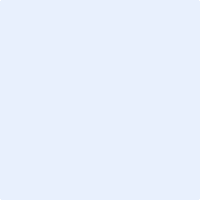 